基本信息基本信息 更新时间：2024-05-17 09:24  更新时间：2024-05-17 09:24  更新时间：2024-05-17 09:24  更新时间：2024-05-17 09:24 姓    名姓    名周旺周旺年    龄30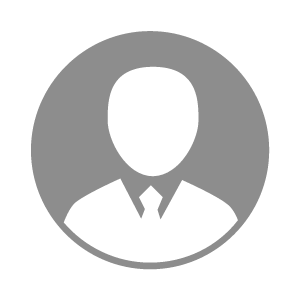 电    话电    话下载后可见下载后可见毕业院校黑龙江八一农垦大学邮    箱邮    箱下载后可见下载后可见学    历本科住    址住    址期望月薪10000-20000求职意向求职意向养猪技术员,副场长,生物安全专员养猪技术员,副场长,生物安全专员养猪技术员,副场长,生物安全专员养猪技术员,副场长,生物安全专员期望地区期望地区不限不限不限不限教育经历教育经历就读学校：黑龙江八一农垦大学 就读学校：黑龙江八一农垦大学 就读学校：黑龙江八一农垦大学 就读学校：黑龙江八一农垦大学 就读学校：黑龙江八一农垦大学 就读学校：黑龙江八一农垦大学 就读学校：黑龙江八一农垦大学 工作经历工作经历工作单位：毕节新六农牧有限公司 工作单位：毕节新六农牧有限公司 工作单位：毕节新六农牧有限公司 工作单位：毕节新六农牧有限公司 工作单位：毕节新六农牧有限公司 工作单位：毕节新六农牧有限公司 工作单位：毕节新六农牧有限公司 自我评价自我评价其他特长其他特长